 	W o r k i n g T o g e t h e r i n P a r t n e r s h i p w i t h C o v e n a n t H e a l t h  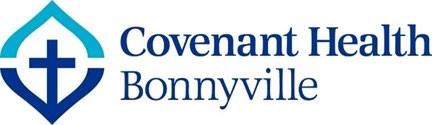 Bonnyville Health Centre Auxilians  Annual Bursary Information for 2024 Application Submission Two Bonnyville Health Centre Auxiliary Bursaries are available for the 2024 year, valued at $1,000.00 each.  These bursaries are awarded annually to students currently enrolled in  healthcare related programs. We encourage you to read over the following information below prior to completing the 2024 application form on  page 2. The Auxilians annual bursary is only applicable for students enrolled currently in a healthcare related program. Purpose Our purpose in providing the two annual bursaries, is to assist the winning individual(s) to off-set their program costs that occur over the school year. We also take this annual opportunity to increase the awareness and importance of rural health care professionals, showcasing the impact that their services provide as a vital community resource. Qualifications The following qualifications are required for individuals that are interested in applying for this bursary: Have at minimum completed the first year of your healthcare related program at either a recognized university, college or technical school. Must be presently enrolled in a post-secondary health-related program to qualify. Whose home is preferably located in Bonnyville or the surrounding area. Willing to apply for employment at the Bonnyville Healthcare Centre. Requirements Prior to your submission, please ensure that the following items are completed: Complete the application form on page 2. If you require additional space, please include additional pages in legible handwriting, printing or typed. Be sure to include two or more current references (in writing) from a health service professional, an instructor or a recent employer within a healthcare related field.   If you have questions, please contact Mrs. Helen Wakulchyk at 780.826.5426 The bursary application closing date is May 24, 2024, any applications received after this date will not be considered. All annual 2024 bursary announcements will take place in June 2024. If you are a successful winner of a bursary, you will be asked to complete a presentation on a healthrelated issue to the Bonnyville Health Centre Auxiliary. Be Prepared! 1 | P a g e  	W o r k i n g T o g e t h e r i n P a r t n e r s h i p w i t h C o v e n a n t H e a l t h  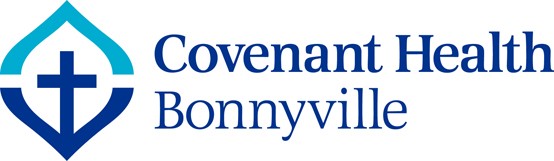 Bonnyville Health Centre Auxilians  Annual Bursary - 2024 Application  Please print clearly Name:  _________________________________________________________________________________ Address: _____________________________________________________________________________________ 	Phone Number: ___________ 	 	 	 	 	________________________________ Healthcare related program you are currently enrolled in: ______________________________________ _____________________________________________________________________________________ Academic status to date: ________________________________________________________________ ____________________________________________________________________________________________________________________________________________________________________________________________________ Reasons your applying for this bursary:______________________________________________________ ____________________________________________________________________________________________________________________________________________________________________________________________________ Career Plan Statement  Please tell us what your healthcare related career plan and goals are, attach your statement to this application. This document must be in legible handwriting, printing or typed. Thank you for your application, we look forward to learning a little bit about you and the program(s) you are taking.  Good Luck! 2 | P a g e Once completed with all references attached, please submit to:  Bonnyville Health Centre Auxiliary Attention: Mrs. Helen Wakulchyk, President Box 7534 | Bonnyville, Alberta | T9N 2H8  OR email to helenwakulchyk@live.ca 